泽园书院团学组织学生干部竞聘申请表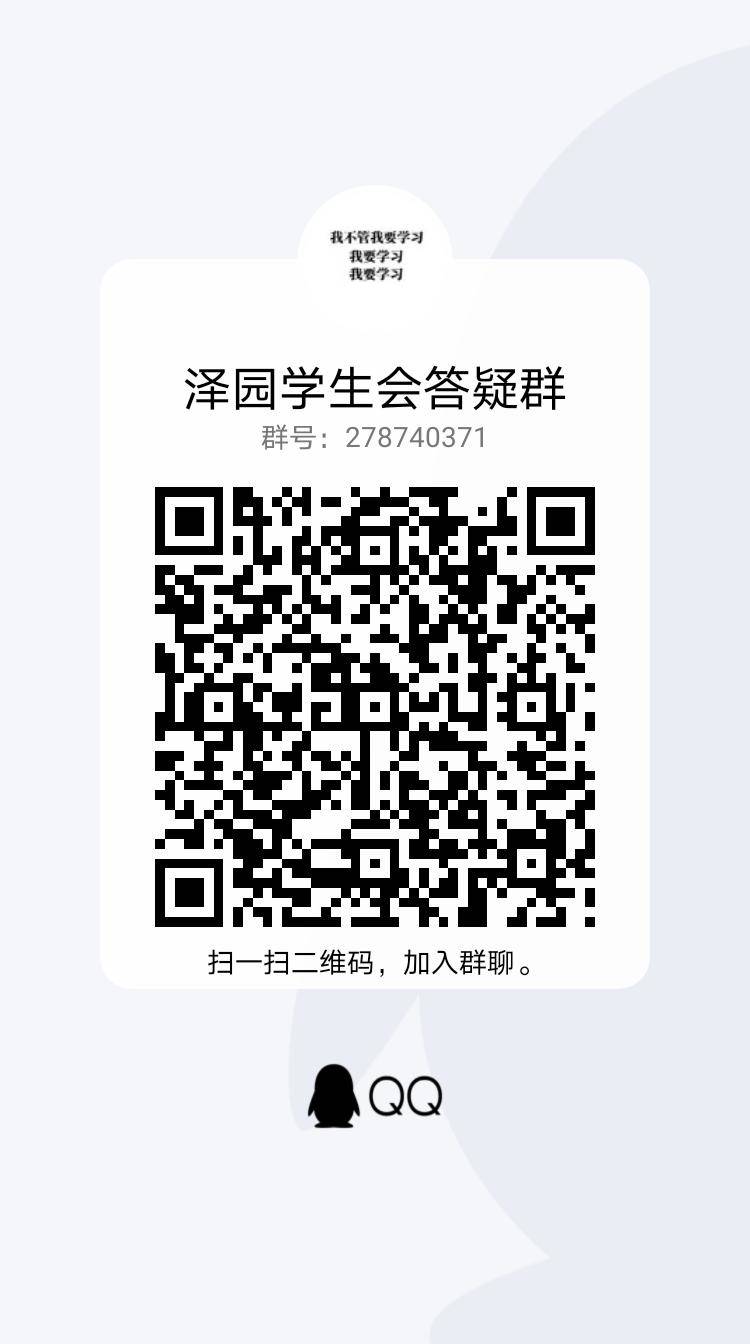 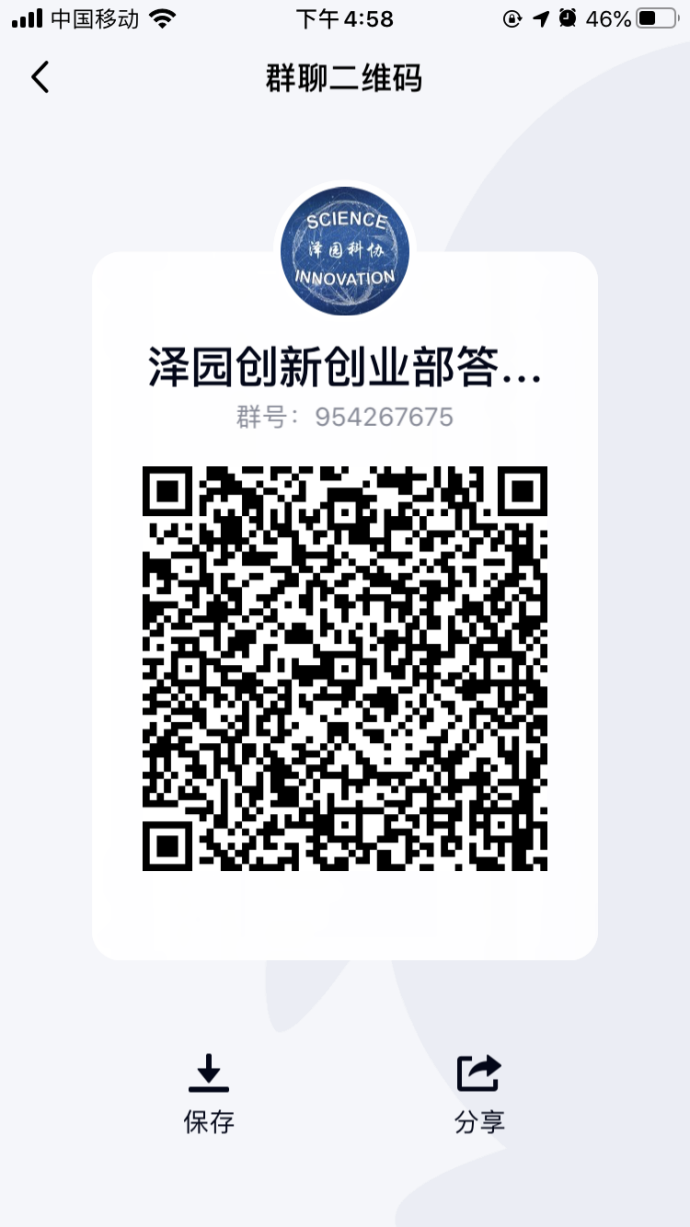 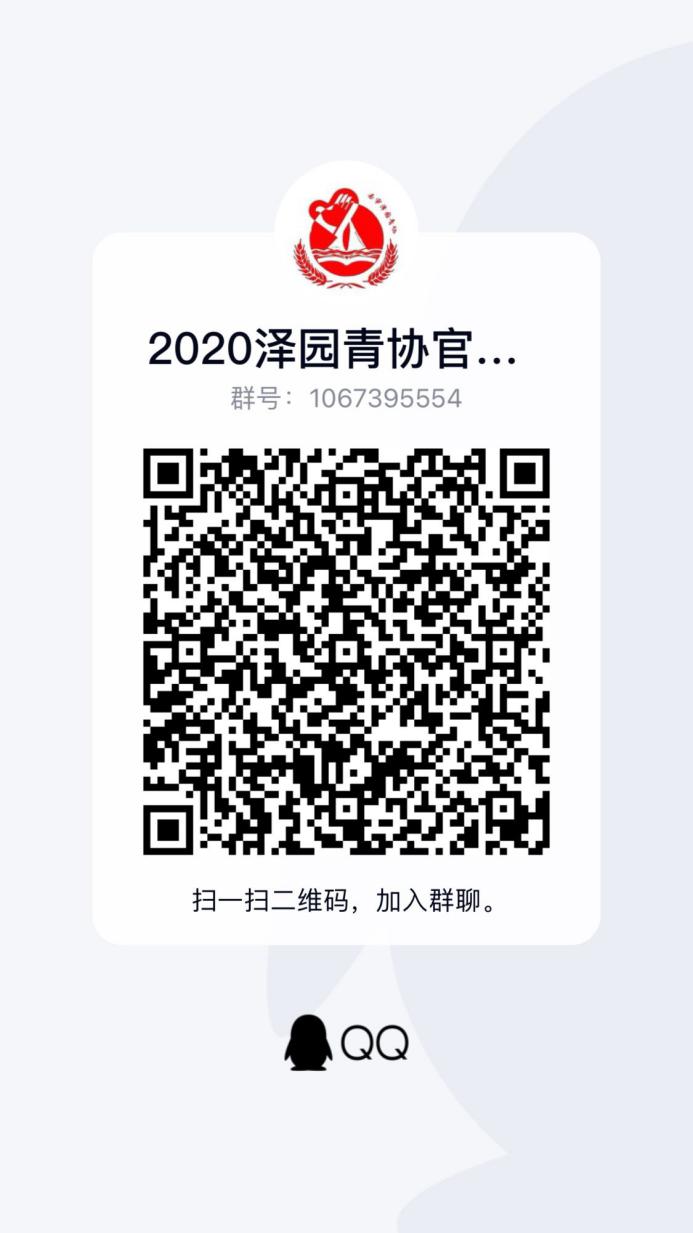 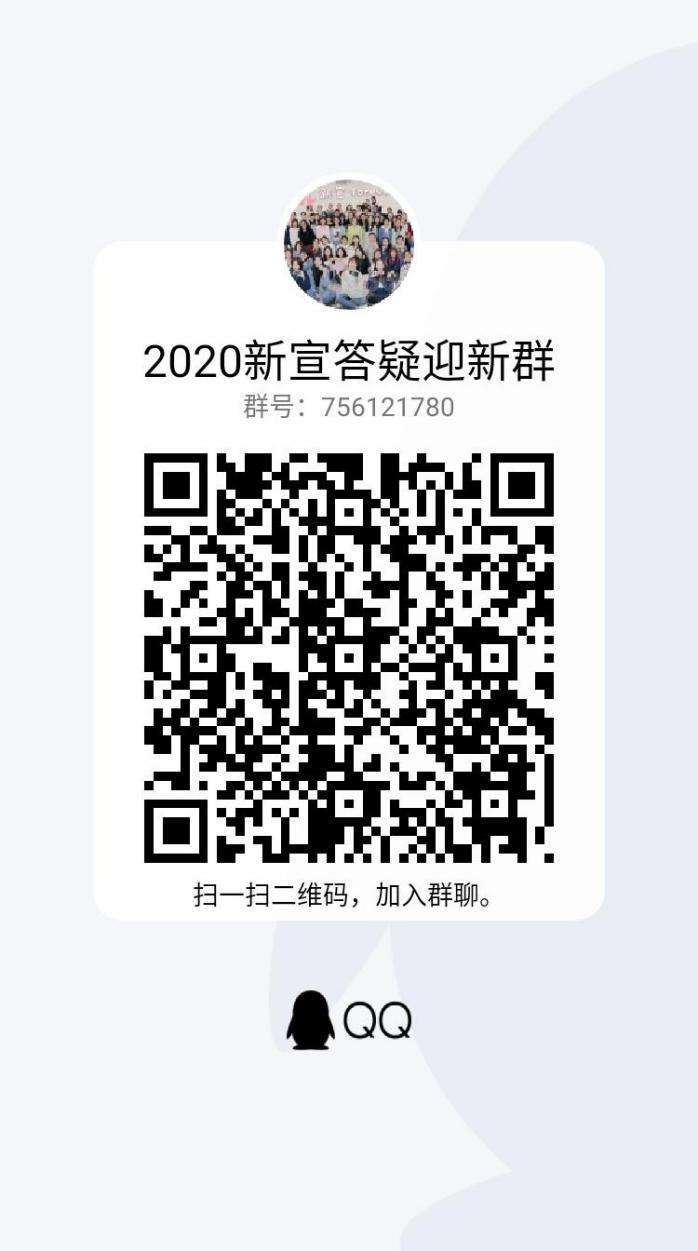 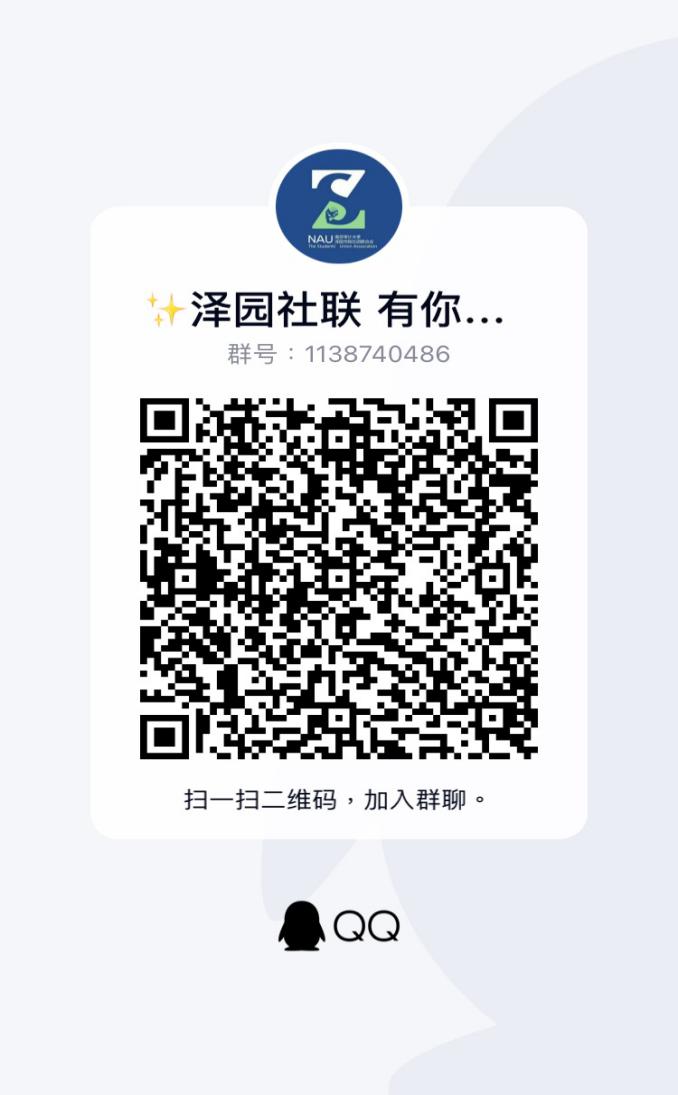 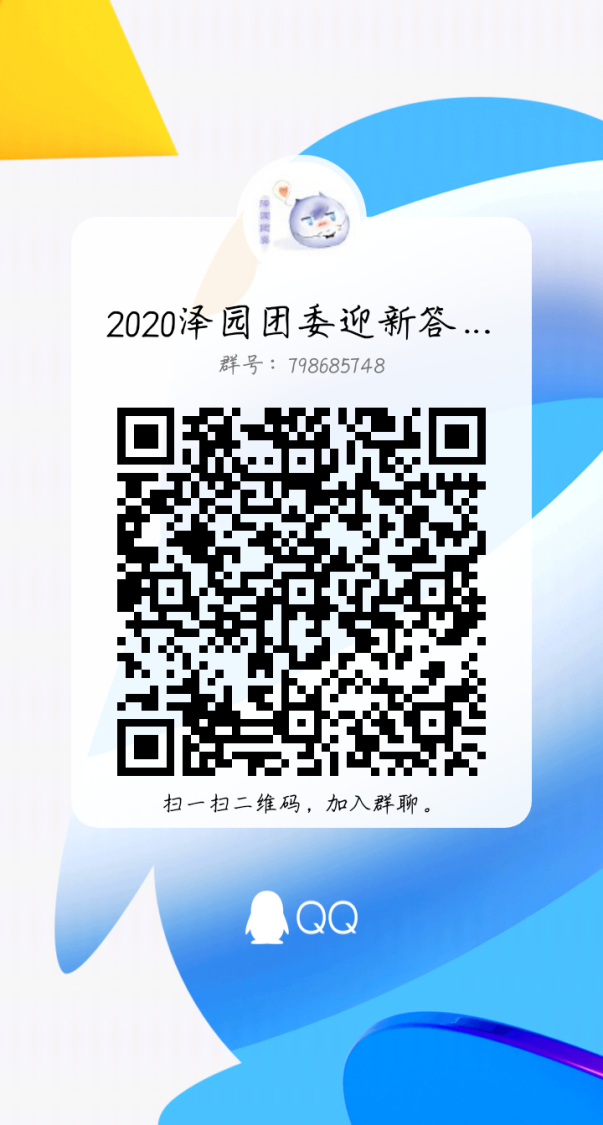 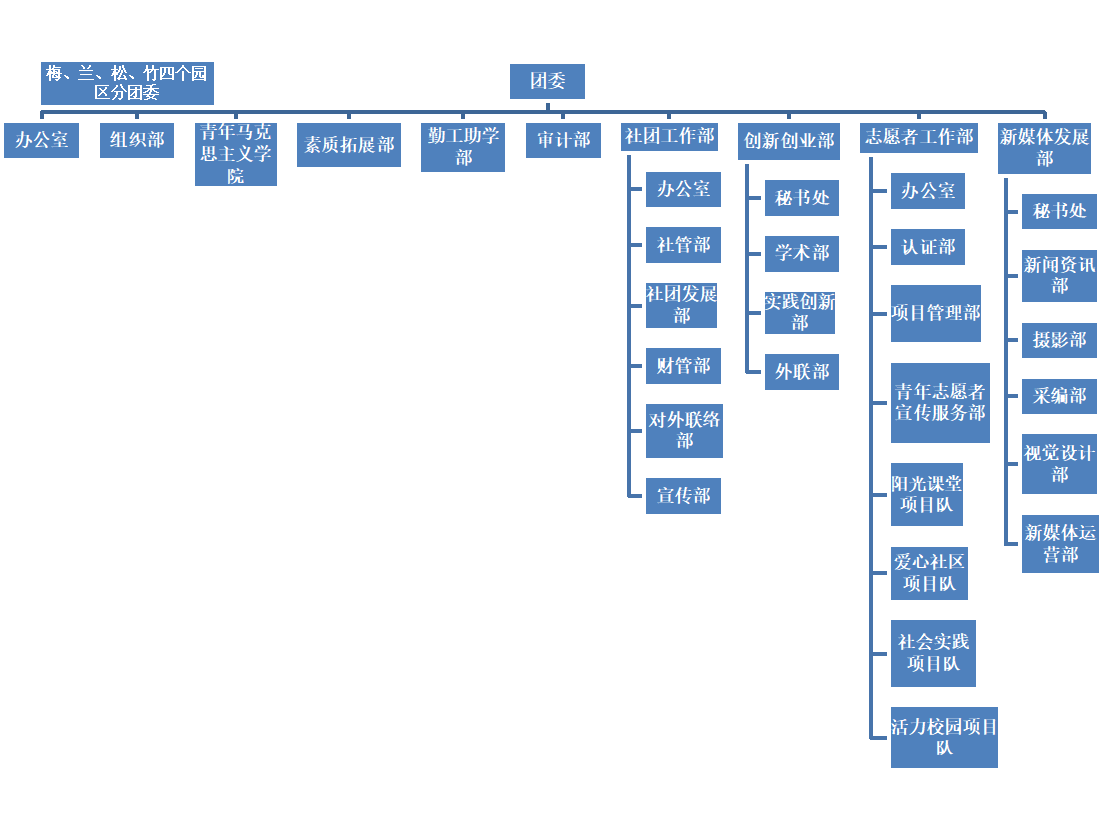 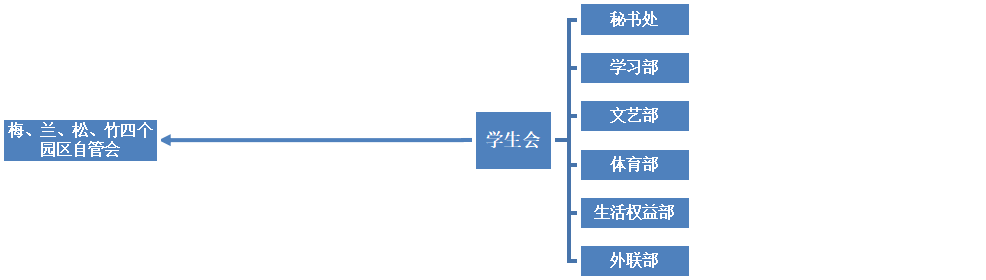 姓    名性    别照片专    业政治面貌照片籍    贯联系方式照片所在宿舍所在站区照片曾任职务特长竞聘部门第一志愿竞聘部门第二志愿竞聘部门是否服从调剂个人简介（含特长及获奖情况）对所竞选部门的理解及工作规划